Delo na daljavo za sredo, 22. 4. 2020ŠPOPoglej smernice za šport (samo nekaj idej – vožnja s kolesom v spremstvu odrasle osebe in s primerno zaščitno opremo; podajanje, metanje žoge, nogomet, košarka, odbojka v parih; badminton).MATPreden začnemo deliti, ponovimo, s koliko števkami začnemo deliti. Če je prva števka manjša kot delitelj, vzamemo dve števki, če je enaka ali večja, vzamemo na začetku deljenja eno števko.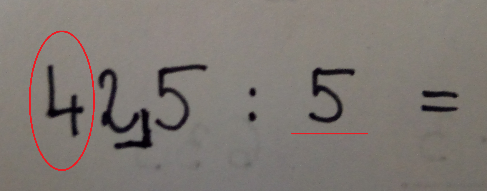 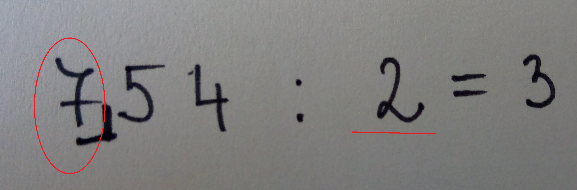 4 je manjše od 5, zato 				   7 je večje od 2, zato za začetekza začetek deljenja 				   deljenja vzamemo eno števko.vzamemo dve števki.Pisno deljenje z dvojnim prehodom.Najprej ugotovimo, s koliko števkami bomo začeli deliti. Ker je 7 večje od 2, vzamemo eno števko.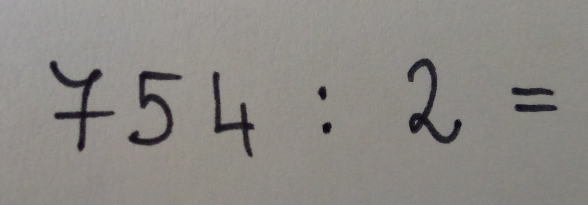 Označimo, kje začnemo deliti.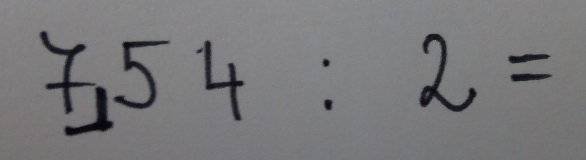 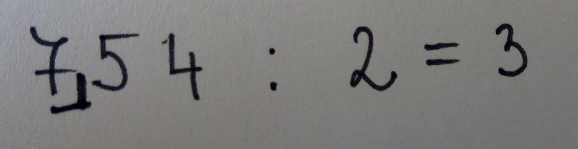 Delimo 7 : 2 = 3.Nato rezultat preverimo z množenjem: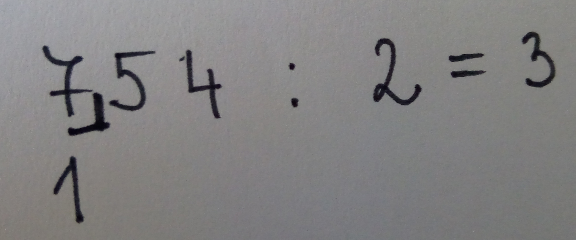 3 ∙ 2 = 66 + 1 = 7, torej je 1 naš ostanek, ki ga podpišemo pod števko 7.Ostanku 1 pripišemo naslednjo števko, to je 5. 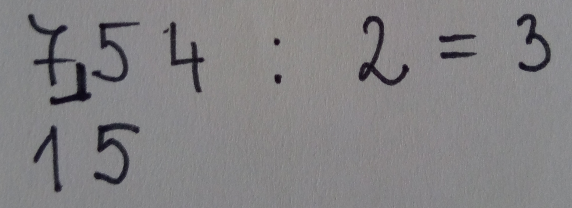 Dobimo število 15, ki ga delimo z 2.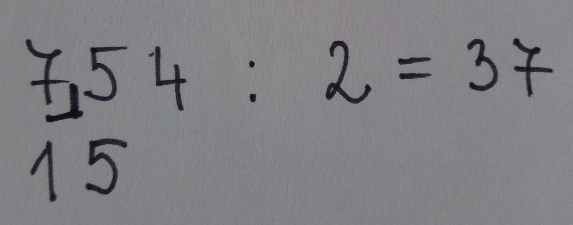 15 : 2 = 7Izračun preverimo z množenjem: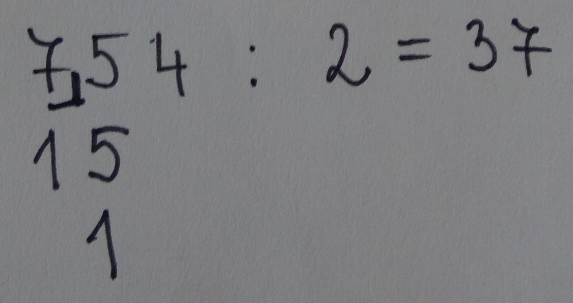 7 ∙ 2 = 1414 + 1 = 15, torej je 1 ostanek, ki ga podpišemo pod števko 5.K ostanku 1 pripišemo števko 4. 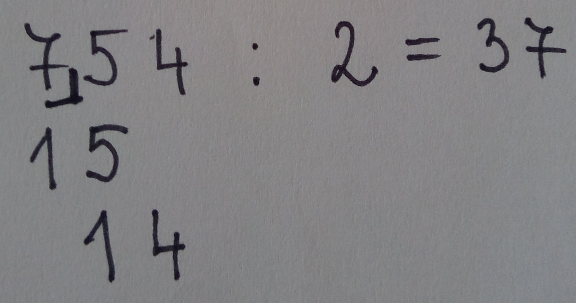 Nato dobljeno številko zopet delimo z 2.14 : 2 = 7Izračun preverimo z množenjem: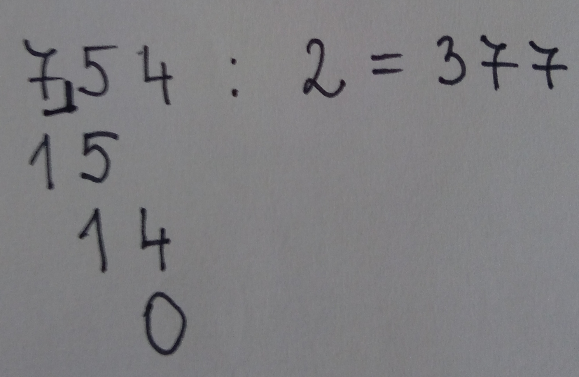 7 ∙ 2 = 14, torej ni ostanka, zato pod števko 4 zapišemo 0.Naredimo še preizkus z množenjem.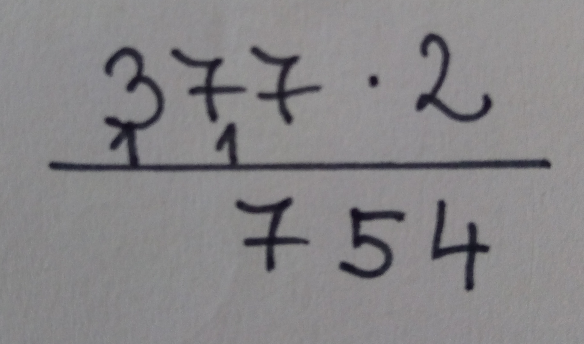 Zapis v zvezke (pišete z nalivnim peresom)Pisno deljenje z dvojnim prehodom.									Preizkus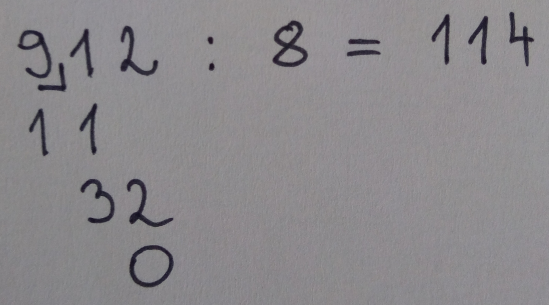 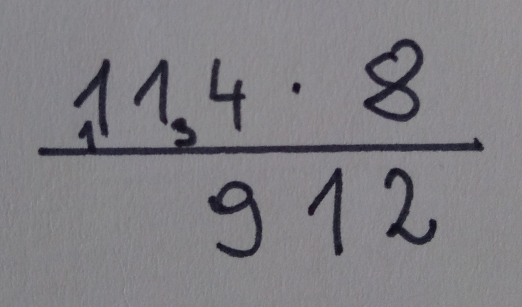 VajaIzračunaj račune in naredi preizkus (računaj s svinčnikom).316 : 2 =				835 : 5 =				861 : 7 = 668 : 4 =				732 : 6 =				582 : 3 =	NITPreberi si učno snov v učbeniku na strani 114.SLJReši preverjanje znanja. Pomagaš si lahko z učbenikom in zvezkom. Potrudi se, pazi na pravilen zapis!TJNSpoštovani učenci 4. razredaV sredo boste:ponavljali in utrjevali besedišče na temo SCHULSACHENse naučili v slovarju poiskati ustrezen spol za 10 šolskih potrebščinSproti ali najkasneje do petka mi pošljite dokaze vašega dela (poslikano/skenirano nalogo) na elektronski naslov slavica.balek@guest.arnes.siV primeru, da vam karkoli ne bo jasno ali da boste naleteli na težave pri delu, me lahko kontaktirate na el. naslov slavica.balek@guest.arnes.siŽelim vam uspešno delo, pazite nase in ostanite zdravi. Lep pozdrav, učiteljica Slavica Balek Haddaoui NAVODILA ZA DELO: NASLOV V ZVEZEK: Schulsachen : DER / DIE / DAS BUCHSTABENSALAT  (črkovna solata): v delovnem zvezku na str. 44 naredi vajo 4, pri kateri v črkovni solati poišči 10 šolskih potrebščin. Vsako besedo označi z drugo barvo. Besede prepiši v zvezek. Pazi na veliko začetnico in ne pozabi na določni člen DER/DIE/DAS. Pri delu si pomagaj s slovarjem PONS https://sl.pons.com/prevodV prazno polje v slovarju  vpiši besedo v nemščini. Potem poglej, kakšnega spola je beseda, kot  kaže puščica na sliki spodaj.Razlaga kratic za spol v slovarju:m. spol (moški spol) – DERž. spol (ženski spol) – DIEsr. spol (srednji spol) – DASVse besede, ki so moškega spola zapiši z modro.Vse besede, ki so ženskega spola zapiši z rdečo.Vse besede, ki so srednjega spola zapiši z zeleno.PRIMER za knjigo (slika spodaj) – das Buch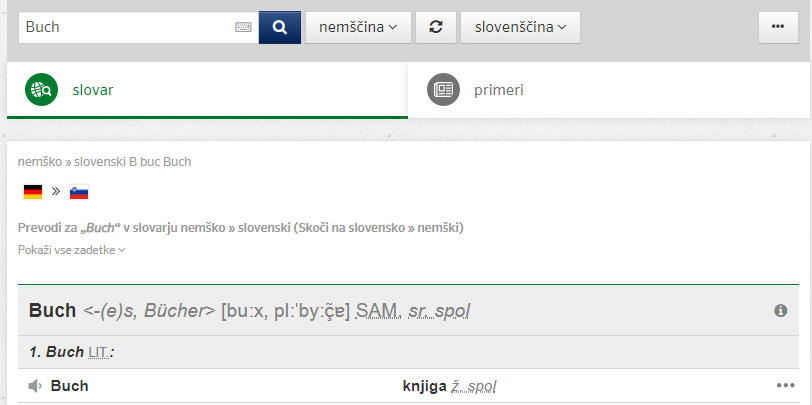 SCHLANGE MIT SCHULSACHEN (kača s šolskimi potrebščinami): v kači se skriva 8 šolskih potrebščin. Katere so to? Loči besede in jih pravilno zapiši na črto. Ne pozabi na določni člen DER/DIE/DAS pred besedo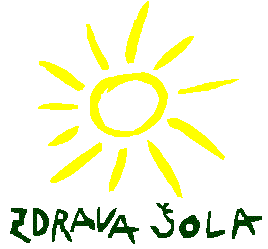 Osnovna šola Gornji PetrovciGornji Petrovci 29203 PetrovciTel.:	02 − 556 − 90 − 20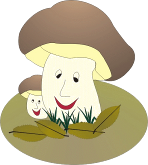 http://www.os-gpetrovci.siE-mail: o-gpetrovci@guest.arnes.si Davčna številka: 61749206Številka:  2019-2020Datum: 16.3.2020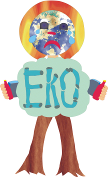 